Об утверждении плана работы Инкерманского городского Совета на 2018 год         Руководствуясь Федеральным законом Российской Федерации                                  от 06 октября 2003 года № 131-ФЗ «Об общих принципах организации местного самоуправления в Российской Федерации», Законом города Севастополя от 30 декабря 2014 года № 102-ЗС «О местном самоуправлении  в городе Севастополе», Уставом города Инкермана, внутригородского муниципального образования города Севастополя, Регламентом Инкерманского городского Совета, Инкерманский городской Совет Р Е Ш И Л:           1. Утвердить план работы Инкерманского городского Совета на 2018 год согласно приложению.           2. Опубликовать настоящее решение на официальном сайте города Инкермана, внутригородского муниципального образования города Севастополя и обнародовать на стенде для официальной информации города Инкермана, внутригородского муниципального образования города Севастополя.           3. Решение вступает в силу с момента его официального обнародования.           4. Контроль исполнения настоящего решения оставляю за собой.Глава города Инкермана					          Р.И.Демченко		Приложениек решению Инкерманскогогородского Совета№ 14/__ от 29.12.2017г.План работы Инкерманского городского Совета на 2018 годГлава города Инкермана							Р.И.Демченко	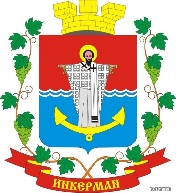        ПРОЕКТ       ПРОЕКТИНКЕРМАНСКИЙ ГОРОДСКОЙ СОВЕТII созываИНКЕРМАНСКИЙ ГОРОДСКОЙ СОВЕТII созываИНКЕРМАНСКИЙ ГОРОДСКОЙ СОВЕТII созываИНКЕРМАНСКИЙ ГОРОДСКОЙ СОВЕТII созываИНКЕРМАНСКИЙ ГОРОДСКОЙ СОВЕТII созываРЕШЕНИЕXIV сессияРЕШЕНИЕXIV сессияРЕШЕНИЕXIV сессияРЕШЕНИЕXIV сессияРЕШЕНИЕXIV сессия   29 декабря 2017 года   № 14/__               № 14/__               № 14/__            г. Инкерман№ п/пНаименование мероприятийСроки проведенияОтветственные исполнители1Заседания Инкерманского городского Совета1.1.Проведение очередных заседаний Инкерманского городского СоветаВ течении:I - КварталаII - КварталаIII - КварталаIV - квартала2018 годаПредседатель Инкерманского городского Совета, заместитель председателя Инкерманского городского Совета1.2.Проведение внеочередных заседаний Инкерманского городского СоветаПо мере необходимости в течении 2018 годаПредседатель Инкерманского городского Совета, заместитель председателя Инкерманского городского Совета2Принятие нормативно правовых актов2.1.Проведении отчетов депутатов Инкерманского городского Совета второго созыва перед населением города Инкермана внутригородского муниципального образования города СевастополяФевраль 2018 годаЗаместитель председателя Инкерманского городского Совета, депутаты Инкерманского городского Совета2.2.Порядок предоставления, рассмотрения и утверждения годового отчета об исполнении бюджета города Инкермана, ВМО города СевастополяФевраль 2018 годаТаранова Л.А. - начальник финансово-бюджетного отдела местной администрации  2.3.Положение «Об основных направлениях деятельности органов местного самоуправления города Инкермана, внутригородского муниципального образования города Севастополя в обеспечении охраны общественного порядка» май 2018 годаМестная администрация города Инкермана, ВМО города Севастополя, депутаты Инкерманского городского Совета2.4.Положение «Об утверждении Положения о порядке назначения и проведения собрания, конференции граждан (собрания делегатов) в городе Инкермане, внутригородском муниципальном образовании города Севастополяавгуст 2018 года Местная администрация города Инкермана, ВМО города Севастополя, депутаты Инкерманского городского Совета2.5.Изменения в Положение «О постоянных депутатских комиссиях Инкерманского городского Совета»ноябрь 2017Инкерманский городской Совет3Организация деятельности депутатов в Инкерманском городском Совете3.1.Проведение приемов и встреч с населениемСогласно графику приема депутатов Инкерманского городского Совета второго созываЗаместитель председателя Инкерманского городского Совета,Депутаты Инкерманского городского Совета3.2.Рассмотрение обращений граждан (избирателей) по соблюдению действующего законодательства, подготовка мотивированных ответов в адрес заявителей в сроки, установленные   ст. 12 Федерального закона Российской Федерации от 02 мая 2006 года № 59-ФЗ «О порядке рассмотрения обращений граждан Российской Федерации»В течении 2018 годаДепутаты Инкерманского городского Совета, местная администрация города Инкермана, ВМО города Севастополя3.3.Оформление депутатских запросов, направление корреспонденции депутатов в соответствии с Регламентом Инкерманского городского СоветаВ течении 2018 годаЗаместитель председателя Инкерманского городского Совета,Депутаты Инкерманского городского Совета3.4.Проведение совместных приемов граждан руководством Инкерманского городского Совета и представителями правоохранительных органовПо согласованию с заинтересованными ведомствами в течении 2018 годаЗаместитель председателя Инкерманского городского Совета,Депутаты Инкерманского городского Совета, местная администрация города Инкермана, ВМО города Севастополя3.5.Опубликование (обнародование) принятых решений Инкерманского городского СоветаВ течении 2018 годаЗаместитель председателя Инкерманского городского Совета, организационный отдел местной администрации города Инкермана, ВМО города Севастополя3.6.Участие в общественно-значимых мероприятиях в соответствии с действующими программами местной администрации города Инкермана ВМО города Севастополя:«Развитие культуры в городеИнкермане, внутригородском муниципальном образовании городаСевастополя» на 2018-2020 годы;«Информационная политика и развитие средств массовой информации в городе Инкермане, внутригородском муниципальном образовании города Севастополя на 2018 - 2020 годы»; «Развитие физической культуры и спорта в городе Инкермане, внутригородском муниципальном образовании города Севастополя на 2018 - 2020 годы»; «Участие в профилактикетерроризма и экстремизма, а также в минимизации и ликвидации последствий проявления терроризма и экстремизма на территории города Инкермана, внутригородского муниципального образования города Севастополя на 2018 - 2020 годы»; «Обучение муниципальных служащих на 2018 год»В соответствии с планами муниципальных программ на 2018 годДепутаты Инкерманского городского Совета, организационный отдел местной администрации города Инкермана, ВМО города Севастополя4Работа постоянных комиссий, временных (рабочих) комиссий4.1.Подготовка проектов решений, выносимых на заседание Инкерманского городского Совета в пределах полномочий и по вопросам местного значенияI - КварталII - КварталIII - КварталIV - квартал2018 годаДепутаты Инкерманского городского Совета, Председатели постоянных комиссий4.2.Рассмотрение проектов решений и подготовка заключений по вопросам, внесенным на рассмотрение заседания Инкерманского городского СоветаI - КварталII - КварталIII - КварталIV - квартал2018 годаПредседатели постоянных комиссий4.3.Содействие депутатам, а также органам местного самоуправления в их деятельности по исполнению и реализации решений Инкерманского городского Совета в рамках закона и полномочийПостоянно в течении 2018 годаПредседатели постоянных комиссий4.3.1.Организация приема избирателей Постоянно в течении 2018 годаПостоянная депутатская комиссия по вопросам депутатской деятельности, этики, законности, правопорядка и развития местного самоуправления4.3.2.Отчет депутатов о работе на избирательном округеI - КварталII - КварталIII - КварталIV - квартал2018 годаПостоянная депутатская комиссия по вопросам депутатской деятельности, этики, законности, правопорядка и развития местного самоуправления4.3.3.Выполнение наказов избирателейПостоянно в течении 2018 годаПостоянная депутатская комиссия по вопросам депутатской деятельности, этики, законности, правопорядка и развития местного самоуправления4.4.Рассмотрение обращений граждан (избирателей) по соблюдению действующего законодательства, подготовка мотивированных ответов в адрес заявителей в сроки, установленные ст. 12 Федерального закона Российской Федерации от 02 мая 2006 года № 59-ФЗ «О порядке рассмотрения обращений граждан Российской Федерации»По мере необходимостиПредседатели постоянных комиссий5Возможно внесение изменений и дополнений В течении 2018 годаГлава города Инкермана, заместитель председателя Инкерманского городского Совета, депутаты Инкерманского городского Совета, постоянные комиссии Инкерманского городского Совета, местная администрация города Инкермана, ВМО города Севастополя